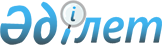 О внесении изменений в решение Кызылжарского районного маслихата Северо-Казахстанской области от 29 декабря 2022 года № 19/7 "Об утверждении бюджета Асановского сельского округа Кызылжарского района на 2023-2025 годы"Решение Кызылжарского районного маслихата Северо-Казахстанской области от 20 ноября 2023 года № 7/4
      Кызылжарский районный маслихат Северо-Казахстанской области РЕШИЛ:
      1. Внести в решение Кызылжарского районного маслихата Северо-Казахстанской области "Об утверждении бюджета Асановского сельского округа Кызылжарского района на 2023-2025 годы" от 29 декабря 2022 года № 19/7 следующие изменения:
      пункт 1 изложить в новой редакции:
       "1. Утвердить бюджет Асановского сельского округа Кызылжарского района на 2023-2025 годы согласно приложениям 1, 2 и 3 к настоящему решению соответственно, в том числе на 2023 год в следующих объемах:
      1) доходы – 57 659,9 тысяч тенге:
      налоговые поступления – 6 719 тысяч тенге;
      неналоговые поступления – 14 тысяч тенге;
      поступления от продажи основного капитала – 0 тысяч тенге;
      поступления трансфертов – 50 926,9 тысяч тенге; 
      2) затраты – 58 086,6 тысяч тенге; 
      3) чистое бюджетное кредитование – 0 тысяч тенге:
      бюджетные кредиты – 0 тысяч тенге;
      погашение бюджетных кредитов – 0 тысяч тенге;
      4) сальдо по операциям с финансовыми активами – 0 тысяч тенге:
      приобретение финансовых активов – 0 тысяч тенге;
      поступления от продажи финансовых активов государства – 0 тысяч тенге;
      5) дефицит (профицит) бюджета – -426,7 тысяч тенге;
      6) финансирование дефицита (использование профицита) бюджета – 426,7 тысяч тенге:
      поступление займов – 0 тысяч тенге;
      погашение займов – 0 тысяч тенге;
      используемые остатки бюджетных средств – 426,7 тысяч тенге;
      приложение 1 к указанному решению изложить в новой редакции согласно приложению к настоящему решению.
      2. Настоящее решение вводится в действие с 1 января 2023 года. Бюджет Асановского сельского округа Кызылжарского района на 2023 год
					© 2012. РГП на ПХВ «Институт законодательства и правовой информации Республики Казахстан» Министерства юстиции Республики Казахстан
				
      Председатель Кызылжарского районного маслихатаСеверо-Казахстанской области 

Ж.Елеусизов
Приложение к решениюКызылжарского районного маслихатаСеверо-Казахстанской областиот 20 ноября 2023 года № 7/4Приложение 1 к решениюКызылжарского районного маслихатаСеверо-Казахстанской областиот 29 декабря 2022 года № 19/7
Категория
Наименование
Наименование
Наименование
Наименование
Сумма, тысяч тенге
Сумма, тысяч тенге
Сумма, тысяч тенге
Класс
Класс
Класс
Наименование
Наименование
Наименование
Наименование
Сумма, тысяч тенге
Сумма, тысяч тенге
Сумма, тысяч тенге
Подкласс
Подкласс
Наименование
Наименование
Наименование
Наименование
Сумма, тысяч тенге
Сумма, тысяч тенге
Сумма, тысяч тенге
1
2
2
2
3
3
4
4
4
4
5
5
5
1) Доходы
1) Доходы
1) Доходы
1) Доходы
57 659,9
57 659,9
57 659,9
1
Налоговые поступления
Налоговые поступления
Налоговые поступления
Налоговые поступления
6 719
6 719
6 719
01
01
01
Подоходный налог
Подоходный налог
Подоходный налог
Подоходный налог
1 412
1 412
1 412
2
2
Индивидуальный подоходный налог
Индивидуальный подоходный налог
Индивидуальный подоходный налог
Индивидуальный подоходный налог
1 412
1 412
1 412
04
04
04
Налоги на собственность
Налоги на собственность
Налоги на собственность
Налоги на собственность
5 130
5 130
5 130
1
1
Налоги на имущество
Налоги на имущество
Налоги на имущество
Налоги на имущество
240
240
240
3
3
Земельный налог
Земельный налог
Земельный налог
Земельный налог
410
410
410
4
4
Налог на транспортные средства 
Налог на транспортные средства 
Налог на транспортные средства 
Налог на транспортные средства 
4 479
4 479
4 479
5
5
Единый земельный налог
Единый земельный налог
Единый земельный налог
Единый земельный налог
1
1
1
05
05
05
Внутренние налоги на товары, работы и услуги
Внутренние налоги на товары, работы и услуги
Внутренние налоги на товары, работы и услуги
Внутренние налоги на товары, работы и услуги
177
177
177
3
3
Поступления за использование природных и других ресурсов
Поступления за использование природных и других ресурсов
Поступления за использование природных и других ресурсов
Поступления за использование природных и других ресурсов
177
177
177
2
Неналоговые поступления
Неналоговые поступления
Неналоговые поступления
Неналоговые поступления
14
14
14
06
06
06
Прочие неналоговые поступления
Прочие неналоговые поступления
Прочие неналоговые поступления
Прочие неналоговые поступления
14
14
14
1
1
Прочие неналоговые поступления
Прочие неналоговые поступления
Прочие неналоговые поступления
Прочие неналоговые поступления
14
14
14
3
Поступления от продажи основного капитала
Поступления от продажи основного капитала
Поступления от продажи основного капитала
Поступления от продажи основного капитала
0
0
0
4
Поступления трансфертов
Поступления трансфертов
Поступления трансфертов
Поступления трансфертов
50 926,9
50 926,9
50 926,9
02
02
02
Трансферты из вышестоящих органов государственного управления
Трансферты из вышестоящих органов государственного управления
Трансферты из вышестоящих органов государственного управления
Трансферты из вышестоящих органов государственного управления
50 926,9
50 926,9
50 926,9
3
3
Трансферты из районного (города областного значения) бюджета
Трансферты из районного (города областного значения) бюджета
Трансферты из районного (города областного значения) бюджета
Трансферты из районного (города областного значения) бюджета
50 926,9
50 926,9
50 926,9
Функцио-нальная группа
Функцио-нальная группа
Функцио-нальная подгруппа
Функцио-нальная подгруппа
Админи-стратор бюджетных программ
Админи-стратор бюджетных программ
Админи-стратор бюджетных программ
Админи-стратор бюджетных программ
Прог-рамма
Наименование
Сумма, тысяч тенге
Сумма, тысяч тенге
Сумма, тысяч тенге
1
1
2
2
3
3
3
3
4
5
6
6
6
2) Затраты
58 086,6
58 086,6
58 086,6
01
01
Государственные услуги общего характера
28 063
28 063
28 063
1
1
Представительные, исполнительные и другие органы, выполняющие общие функции государственного управления 
28 063
28 063
28 063
124
124
124
124
Аппарат акима города районного значения, села, поселка, сельского округа
28 063
28 063
28 063
001
Услуги по обеспечению деятельности акима города районного значения, села, поселка, сельского округа
27 663
27 663
27 663
022
Капитальные расходы государственного органа
400
400
400
07
07
Жилищно-коммунальное хозяйство
19 874,7
19 874,7
19 874,7
2
2
Коммунальное хозяйство 
7 466
7 466
7 466
124
124
124
124
Аппарат акима города районного значения, села, поселка, сельского округа
7 466
7 466
7 466
014
Организация водоснабжения населенных пунктов
7 466
7 466
7 466
3
3
Благоустройство населенных пунктов 
12 408,7
12 408,7
12 408,7
124
124
124
124
Аппарат акима города районного значения, села, поселка, сельского округа
12 408,7
12 408,7
12 408,7
008
Освещение улиц в населенных пунктах
8 426,8
8 426,8
8 426,8
009
Обеспечение санитарии населенных пунктов
2 459,4
2 459,4
2 459,4
011
Благоустройство и озеленение населенных пунктов
1 522,5
1 522,5
1 522,5
12
12
Транспорт и коммуникации
8 448,9
8 448,9
8 448,9
1
1
Автомобильный транспорт 
8 448,9
8 448,9
8 448,9
124
124
124
124
Аппарат акима города районного значения, села, поселка, сельского округа
8 448,9
8 448,9
8 448,9
013
Обеспечение функционирования автомобильных дорог в городах районного значения, селах, поселках, сельских округах
8 448,9
8 448,9
8 448,9
13
13
Прочие
1 700
1 700
1 700
9
9
Прочие
1 700
1 700
1 700
124
124
124
124
Аппарат акима города районного значения, села, поселка, сельского округа
1 700
1 700
1 700
040
Реализация мероприятий для решения вопросов обустройства населенных пунктов в реализацию мер по содействию экономическому развитию регионов в рамках Государственной программы развития регионов до 2025 года
1 700
1 700
1 700
3) Чистое бюджетное кредитование
0
0
0
Бюджетные кредиты
0
0
0
Категория
Класс
Класс
Подкласс
Подкласс
Наименование
Наименование
Наименование
Наименование
Наименование
Наименование
Сумма, тысяч тенге
Сумма, тысяч тенге
1
2
2
3
3
4
4
4
4
4
4
5
5
5
Погашение бюджетных кредитов
Погашение бюджетных кредитов
Погашение бюджетных кредитов
Погашение бюджетных кредитов
Погашение бюджетных кредитов
Погашение бюджетных кредитов
0
0
4) Сальдо по операциям с финансовыми активами
4) Сальдо по операциям с финансовыми активами
4) Сальдо по операциям с финансовыми активами
4) Сальдо по операциям с финансовыми активами
4) Сальдо по операциям с финансовыми активами
4) Сальдо по операциям с финансовыми активами
0
0
Приобретение финансовых активов 
Приобретение финансовых активов 
Приобретение финансовых активов 
Приобретение финансовых активов 
Приобретение финансовых активов 
Приобретение финансовых активов 
0
0
6
Поступления от продажи финансовых активов государства
Поступления от продажи финансовых активов государства
Поступления от продажи финансовых активов государства
Поступления от продажи финансовых активов государства
Поступления от продажи финансовых активов государства
Поступления от продажи финансовых активов государства
0
0
5) Дефицит (профицит) бюджета
5) Дефицит (профицит) бюджета
5) Дефицит (профицит) бюджета
5) Дефицит (профицит) бюджета
5) Дефицит (профицит) бюджета
5) Дефицит (профицит) бюджета
- 426,7
- 426,7
6) Финансирование дефицита (использование профицита) бюджета
6) Финансирование дефицита (использование профицита) бюджета
6) Финансирование дефицита (использование профицита) бюджета
6) Финансирование дефицита (использование профицита) бюджета
6) Финансирование дефицита (использование профицита) бюджета
6) Финансирование дефицита (использование профицита) бюджета
426,7
426,7
7
Поступления займов
Поступления займов
Поступления займов
Поступления займов
Поступления займов
Поступления займов
0
0
Функциональная группа
Функциональная группа
Функциональная подгруппа
Функциональная подгруппа
Администратор бюджетных программ
Администратор бюджетных программ
Программа
Наименование
Наименование
Наименование
Наименование
Наименование
Сумма, тысяч тенге
1
1
2
2
3
3
4
5
5
5
5
5
6
16
16
Погашение займов
Погашение займов
Погашение займов
Погашение займов
Погашение займов
0
Категория
Класс
Класс
Класс
Подкласс
Подкласс
Наименование
Наименование
Наименование
Наименование
Наименование
Сумма, тысяч тенге
Сумма, тысяч тенге
1
2
2
2
3
3
4
4
4
4
4
5
5
8
Используемые остатки бюджетных средств
Используемые остатки бюджетных средств
Используемые остатки бюджетных средств
Используемые остатки бюджетных средств
Используемые остатки бюджетных средств
426,7
426,7
01
01
01
Остатки бюджетных средств
Остатки бюджетных средств
Остатки бюджетных средств
Остатки бюджетных средств
Остатки бюджетных средств
426,7
426,7
1
1
Свободные остатки бюджетных средств
Свободные остатки бюджетных средств
Свободные остатки бюджетных средств
Свободные остатки бюджетных средств
Свободные остатки бюджетных средств
426,7
426,7